Trafford AC Grand Prix Trafford Athletic Stadium
Stretford, GBR
5 May 15800 SX 9800 SX 9800 SX 9800 SX 9800 SX 9800 SX 9800 SX 9800 SX 9800 SX 9800 SX 9800 SX 9800 SX 9800 SX 9800 SX 9800 SX 9800 SX 9800 SX 9800 SX 9800 SX 9800 SX 9800 SX 9800 SX 9800 SX 9800 SX 9PosPerfNameAGAgeDOBCoachClubSBPB12:23.08Rachel HibberdU20W1831.01.97Sale Harriers Manchester2:20.182:20.18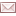 22:25.15Imani ModahlU23W1908.10.95Vicente ModahlSale Harriers Manchester2:22.862:17.0932:26.80Meg BeckettSBU17W1502.08.99Peter CrookPreston2:26.802:21.6342:28.13Niamh SimpsonSBU17W1513.12.99Pete TorranceStockport2:28.132:23.552:33.39Sophie HillPBU20WMoston/Greater Manchester Schs2:33.392:33.3962:33.72Katie HughesU17WStockport2:25.72:17.1